                                                                                                                                                                                               ВСЕУКРАЇНСЬКА  ЮНАЦЬКА  БАСКЕТБОЛЬНА  ЛІГА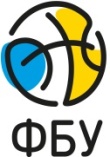 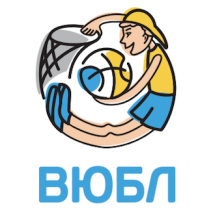 ЗАЯВОЧНИЙ  ЛИСТ  команди _______________________________________________________________________на участь в змаганнях _______________________________ віковій групи  ___________ юнаків _____ / дівчат   _____Заявка повинна бути завірена: Місцевою федерацією баскетболу  _____________________________________ Прізвище, імя та по батькові, підпис, печатка
Міським управлінням з фізичної культури та спорту ____________________  Прізвище, імя та по батькові, підпис, печатка
Тренером ___________________________________________________________ Прізвище, імя та по батькові, підпис, печатка
Лікарем із спортивної медицини ____Доп. 15 осіб_24.09.23__ Прізвище, імя та по батькові, підпис, печатка
ПІДТВЕРДЖЕННЯЯ, що підписався нижче _____________________________________________________________________________                                    (прізвище, ім'я, по батькові керівника організації)                                       (напр., директор СДЮСШОР № . Київ  Іванов Іван Іванович – розбірливо)підтверджую, що всі гравці, які включені в даний заявочний лист, відповідають всім даним, представленим у заявочному листі, і мають право брати участь у змаганнях ФБУ для своєї вікової категорії й статі.Дата 							Підпис              Печатка організації   № п/пПрізвище, імя та по батьковіВ АЛФАВІТНОМУ ПОРЯДКУДата народженняІгровий номер гравцяАмплуаЗрістВага Приналежність до спортивного навчального закладуШкола класДомашня адреса, телефониПерший тренерВіза лікаря1……15Іваненко Тетяна Петрівна14.09.200855Форвард19285СДЮШОР № 12 м. Київ№ 34-9Київ, 01014, вул. Бастіонна, 14, кв. 3  067 -28 66 774 ПетренкоВасиль ПетровичДопущений 24.09.23ПідписПечатка 1……4ПетренкоІван Васильович03.10.1948Головний тренерЗТУ  МС Ліцензія тренера ФБУ А,В, PRO, термін її діїГоловний тренерЗТУ  МС Ліцензія тренера ФБУ А,В, PRO, термін її діїГоловний тренерЗТУ  МС Ліцензія тренера ФБУ А,В, PRO, термін її діїДБК «ОРЛИ»м. КиївСДЮШОР  № 10Київ, 02315, вул. Марченко, б. 15, кв.48, 067-1890282basketclub@ukr.netКиїв, 02315, вул. Марченко, б. 15, кв.48, 067-1890282basketclub@ukr.netКиїв, 02315, вул. Марченко, б. 15, кв.48, 067-1890282basketclub@ukr.net